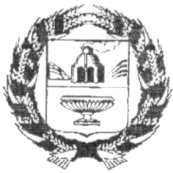 АДМИНИСТРАЦИЯ ЗАРИНСКОГО РАЙОНААЛТАЙСКОГО КРАЯП О С Т А Н О В Л Е Н И Ег.Заринск08.10.2020                                                                                                             № 591О внесении дополнений в Административный регламент по предоставлению муниципальной услуги «Выдача разрешения на строительство и на ввод объектов в эксплуатацию», утвержденный постановлением Администрации района от 30.04.2020 № 217В целях приведения отдельных положений выше названного регламента в соответствие с действующим законодательством Российской Федерации, Администрация района                                                     ПОСТАНОВЛЯЕТ:1.Внести в Административный регламент по предоставлению муниципальной услуги «Выдача разрешения на строительство и на ввод объектов в эксплуатацию», следующие дополнения:         1) пункт 2.7.2 дополнить подпунктом 10 в следующей редакции:« 10. Копия договора о развитии застроенной территории или договора о комплексном развитии территории в случае, если строительство, реконструкцию объектов капитального строительства планируется осуществлять в границах территории, в отношении которой органом местного самоуправления принято решение о развитии застроенной территории или решение о комплексном развитии территории по инициативе органа местного самоуправления, за исключением случая принятия решения о самостоятельном осуществлении комплексного развития территории.».2.Обнародовать настоящее постановление на сайте Администрации района.                          3.Настоящее постановление вступает в силу со дня его обнародования на сайте Администрации района.  4. Контроль исполнения настоящего постановления возложить на председателя комитета Администрации района по делам ЖКХ, строительства и архитектуры Д.В. Коваленко.Заместитель главы Администрации района, председатель комитета по сельскому хозяйству Администрации района   А.И. Светлаков